Sufficient Evidence WS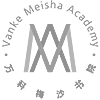 1. Susan wants to show that “Bananas are very high in potassium, so everyone should eat more bananas.”Which of the following would most help her case? (You may choose more than one)	A. Potassium is an essential nutrient	B. There are many sources of potassium	C. Many people are deficient [lacking in] potassium	D. Bananas are delicious 2. Ling wants to argue that “VMA needs to have more creative thinkers. Therefore, VMA should abolish the uniform policy.”Which of the following would most help her case? (You may choose more than one)	A. Uniforms diminish the difference between rich and poor students	B. Creativity requires individualized expressions	C. There are many ways to encourage creative thinking	D. Creative thinkers typically don’t want to wear uniforms3. Damien’s thesis is “Many Chinese teenagers have mental health issues because of the high amount of stress in their lives. Schools should provide more support to struggling students.”Which of the following would most help her case? (You may choose more than one)	A. Schools in the Netherlands saw a 40% reduction in mental health problems of stressed students 	after they implemented free in school counselling	B. Chinese teenagers face more stress factors than teenagers in other countries	C. Stress factors for many students are much the same across countries	D. Students are often too busy to access mental health resources outside of school.4. Sarah’s thesis is “Because countries have been burning more coal for energy and coal releases many greenhouse gases into the atmosphere, clean coal technology [ways to burn coal that reduce fewer emissions] should be developed.”Which of the following would most help her case? (You may choose more than one)	A. There is little to no way to reduce the amount of coal being burnt	B. Clean coal technology has been widely tested and some countries prefer it	C. Alternatives to fossil fuels have been decreasing in cost	D. Greenhouse gases are damaging to the atmospherePlease read the following paragraph from a student’s research paper (yes, this is really from a VMA student)	In recent years, a growing number of scientists have wanted to assess the impact of plastic waste on the ocean in greater depth and adopt better ways to manage it. With the development of industry and people's pursuit of high quality of life, the use of plastic products has increased greatly. As a result, countless amounts of plastic rubbish appear everywhere: in homes, on the streets, on the beach and in the sea. On densely populated beaches, from sunrise to sunset, countless amounts of plastic waste are created. The plastic waste stays on the beach for a short time before drifting into the sea. “Worldwide, it is estimated that between 4 and 12 million tonnes of plastic enters the world's oceans annually, primarily from coastal inputs” (Compa, M., Alomar, C., Wilcox, C., van Sebille, E., Lebreton, L., Hardesty, B. D., & Deudero, S., 2019). Plastic pollution has long been a major threat to the global ocean system. “Ecologically, the services provided by the ocean play a key role in natural resources, the energy cycle, climate regulation and other important ecological services” (Arreola, 2018). The main problem is the negative impact of plastic waste on Marine life. Plastic in the ocean breaks into smaller pieces over time, making them easier for animals to swallow. “Marine mammals, seabirds, turtles, and fish become physically entangled in loops or openings of drifting debris, and ingest small fragment of synthetic materials” (Laist, D. W., 1987). So the problem of plastic pollution in the oceans is something we need to address urgently. In fact, some of the potential solutions to this problem are complex. Because of the influence of various factors, there are many aspects to consider. “Littering of the aquatic environment by plastics is attributed to a number of factors. These can include human population density, increase of plastic production, improvement of living standards facilitated by so-called disposable society and associated consumer behavior” (Napper, I. E., & Thompson, R. C., 2020). A lot of effort is needed to solve this problem.List the main arguments from the paragraph in the order they are made: 